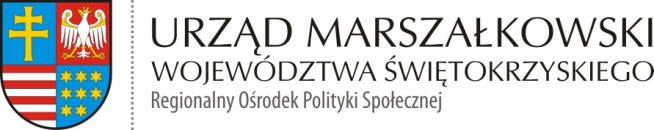 ROPS-I.052.2.1.2020						Kielce 03.08.2020 r.Zamawiający odpowiada na pytania Wykonawców do zapytania ofertowego z dnia 03.08.2020r. znak: ROPS-II.052.2.1.2020Pytanie 1 od Wykonawcy nr 2:Czy Zamawiający  wyrazi zgodę na złożenie oferty na wybrany asortyment?.OdpowiedźTak, Zamawiający może złożyć ofertę częściową zgodnie z punktem
4. „Kryterium oceny ofert” Zapytania ofertowego znak: ROPS-II.052.2.1.2020.Pytanie 2 od Wykonawcy nr 2:Czy Zamawiający wyrazi zgodę  na zaoferowanie maseczki chirurgicznej jednorazowej o wymiarach na płasko 17 cm x 9,3 cm ? Pozostałe wymogi zgodnie z opisem Zamawiającego.OdpowiedźZgodnie ze szczegółowym opisem przedmiotu zamówienia maska chirurgiczna jednorazowego użytku musi spełniać wymiary określone w zapytaniu ofertowym z dnia 30.07.2020r. znak: ROPS-II.052.2.1.2020 w Punkcie III, tabeli 2 Wykaz asortymentu, dane techniczne, Lp. 2. „Maska chirurgiczna jednorazowego użytku”.